Medienkommentar 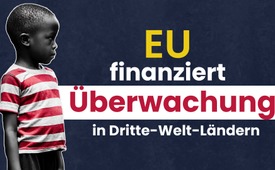 EU finanziert Überwachung in Dritte-Welt-Ländern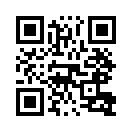 Die Europäische Union finanziert in Dritte-Welt-Ländern Meinungsmanipulation, Zensur und Überwachung der Bevölkerung. Sehen Sie in dieser Sendung, welches Ausmaß dies schon angenommen hat.Die Europäische Union finanziert in Dutzenden Dritte-Welt-Ländern Meinungsmanipulation, Zensur und Überwachung der Bevölkerung. Demnach fördert die EU in Nigeria ein Projekt der Organisation „Search for Common Ground“, bei dem Spitzel ausgebildet und in Dörfern eingeschleust werden, um regierungskritische Meinungen aufzuspüren. Auch werden Social Media Influenzer eingesetzt, um Meinungen im Internet zu manipulieren. 55.000 sogenannte Desinformationen wurden in Nigeria schon entlarvt und verfolgt. 

Aber nicht nur die EU finanziert dieses Projekt, sondern auch Organisationen wie Microsoft, BP, Mastercard, Weltbank, die Open Society Initiative von George Soros und auch die milliardenschwere US-Behörde USAID (=United States Agency for International Development). Diese wiederum ist nachweislich weltweit in zahlreiche Destabilisierungsversuche von Regierungen und Wahlmanipulationen verwickelt, wie z.B. in der Ukraine. 

Es zeigt sich daher sehr klar, dass die EU ihre eigenen – immer wieder lautstark proklamierten – Werte und Ziele wie die Achtung der Menschenwürde, Demokratie und Freiheit gänzlich missachtet und sich stattdessen als Handlanger entpuppt, um einen weltweiten totalitären Überwachungsstaat zu errichten.von mf.Quellen:Finanzielle Unterstützung Organisationen:
https://www.sfcg.org/funding-partners/
https://www.sfcg.org/we-gital-heroes-youth-in-digital-peacebuilding/

EU finanziertes Projekt in Nigeria:
https://norberthaering.de/propaganda-zensur/africa-search-common-ground/
https://globalsentinelng.com/how-we-debunked-over-55000-false-information-on-covid-19-search/

USAID:
https://de.wikipedia.org/wiki/United_States_Agency_for_International_DevelopmentDas könnte Sie auch interessieren:Verfassungsschutz: Geheimoperation Soziale Netzwerke
www.kla.tv/24198Zensur durch Social Media und BIG Tech-Firmen
www.kla.tv/18580Dokumentation: Afrika im Bann der weltweiten Finanzwirtschaft
www.kla.tv/16243
#Medienkommentar - www.kla.tv/Medienkommentare
#EU-Politik - EU-Politik unter der Lupe - www.kla.tv/EU-Politik
#Politik - www.kla.tv/Politik
#Ueberwachung - Totalüberwachung und Kontrolle - www.kla.tv/Ueberwachung
#Afrika - www.kla.tv/AfrikaKla.TV – Die anderen Nachrichten ... frei – unabhängig – unzensiert ...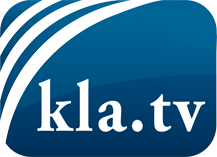 was die Medien nicht verschweigen sollten ...wenig Gehörtes vom Volk, für das Volk ...tägliche News ab 19:45 Uhr auf www.kla.tvDranbleiben lohnt sich!Kostenloses Abonnement mit wöchentlichen News per E-Mail erhalten Sie unter: www.kla.tv/aboSicherheitshinweis:Gegenstimmen werden leider immer weiter zensiert und unterdrückt. Solange wir nicht gemäß den Interessen und Ideologien der Systempresse berichten, müssen wir jederzeit damit rechnen, dass Vorwände gesucht werden, um Kla.TV zu sperren oder zu schaden.Vernetzen Sie sich darum heute noch internetunabhängig!
Klicken Sie hier: www.kla.tv/vernetzungLizenz:    Creative Commons-Lizenz mit Namensnennung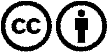 Verbreitung und Wiederaufbereitung ist mit Namensnennung erwünscht! Das Material darf jedoch nicht aus dem Kontext gerissen präsentiert werden. Mit öffentlichen Geldern (GEZ, Serafe, GIS, ...) finanzierte Institutionen ist die Verwendung ohne Rückfrage untersagt. Verstöße können strafrechtlich verfolgt werden.